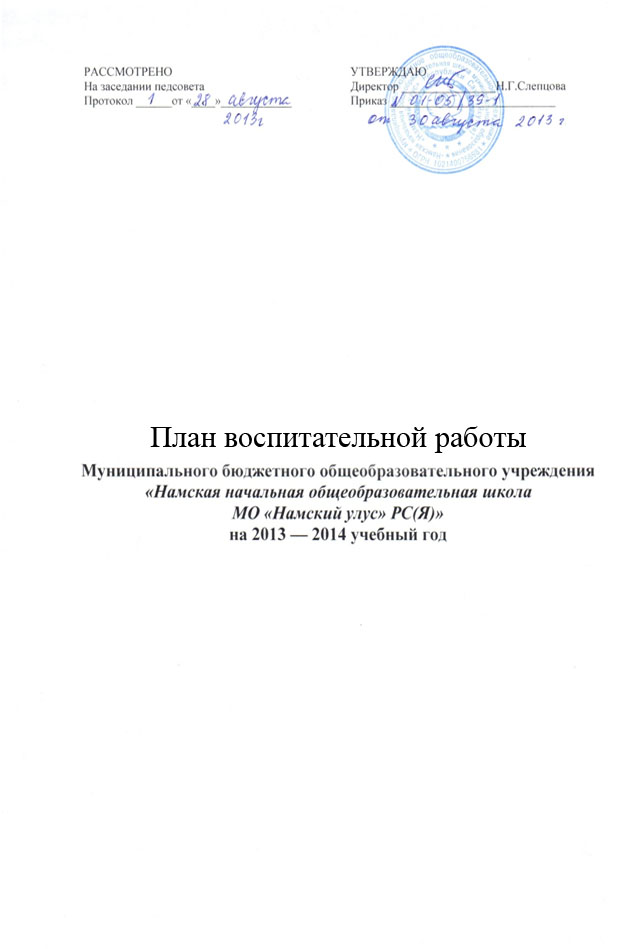 План воспитательной работы МБОУ «Намская начальная общеобразовательная школа»на 2013-2014 учебный годЦель воспитательной работы на 2013-2014 учебный год: Создание максимально – благоприятных условий для раскрытия и развития способностей каждой отдельной личности младшего школьника.Задачи: Рассмотреть и утвердить основную документацию по организации воспитательной работы в соответствии с ФЗ №273 «Закон об образовании в РФ». Разработка планов классных руководителей, программ внеурочной деятельности руководителей кружков. Совершенствование форм работы с родителями, педагогическое просвящение родителей, привлечение родителей к жизни школы.Совершенствование уровня воспитательной деятельности педагогического коллектива, контроля за воспитательным процессом, выявления и обобщения новых форм и методов воспитательной работы.Координация воспитательных сил, способствующих развитию склонностей, способностей и интересов, духовно-нравственному становлению детей.Создание единого воспитательного пространства по профилактике правонарушений, безнадзорности, ПАВ, табакокурения, ПДД, ТБ, ПБ.Совершенствование работы классных руководителей по ученическому самоуправлению, форм и методов работы детской организации. Взаимодействие детей и взрослых, направленное на развитие личности,   социального становления, гармонизацию взаимоотношений детей с окружающим социумом, природой, самим собой.Формирование гигиенической культуры у детей, усиление работы по здоровьесбережение обучающихся.Организация комфортной библиотечной среды, воспитания информационной культуры учащихся, приобщение  к чтению.Организация досуговой работы с детьми, совершенствование форм и методов проведение общешкольных мероприятий. Формирование чувств патриотизма, любви к Родине, духовно-нравственных качеств, воспитание культуры здоровья, повышениеIII. Основные направления  воспитательной  работыРабота с документациейСовместная работа школы, семьи, общественности. Педагогическое образование родителей.Повышение методического уровня классных руководителей и учителей.Сотрудничество с учреждениями дополнительного образованияПрофилактическая деятельностьОгранизация деятельности ДО “Следопыты”Социально-психологическое коррекционно-психологическая деятельность;  Здоровьесберегающая деятельностьДеятельность школьной библиотеки.Программы воспитательной работы:Продолжить  поэтапную реализацию следующих воспитательных программ:1. Программа “Мы одна Семья”; 2. Программа “Формирование экологической культуры, культуры здорового и безопасного образа жизни”;3. Воспитательные программы классов;Приступить к реализации следующих программ:1. Программа духовно-нравственного развития и воспитания “Росток”;2. Программа детской организации “Следопыты”;3. Проект “Чагылыстар”.4. Воспитательные программы классов.Организация воспитательного процессаV. План – сетка основных общешкольных мероприятий на 2013-2014 учебный годVI. Оценка  воспитательной деятельности   школы.  	Соответствие результативности воспитательной деятельности образовательного учреждения по показателям:1.показатель «содержание воспитания»:1.1.документально оформленное планируемое и реализуемое содержание ВД,1.2 планы компонентов целостного образовательного  процесса, имеющие воспитательное значение и осуществляемые во внеурочной деятельности.2.показатель «уровень и качество» воспитания:2.1.неформальный – усвоение основных обобщенных понятий: социально-нравственных, общеинтеллектуальных, общекультурных;2.2. формальный-количество проведенных мероприятий по направлениям ВР 2.3. положительная динамика личностного роста младщего школьника;2.4.  воспитанность обучающихся, определяющаяся условными уровнями:Высокий (идеальный), средний (допустимый), низкий (критический), низкий (недопустимый).3. показатель « документально-содержательное» обеспечение:нормативно-правовое, информационно-методическое. системы обмена информацией с социальными институтами, материалы педагогический объединений (МО, педсоветов, консилиумов и тд.) результаты мониторинга воспитательного процесса.Виды получения информации: (изучение воспитательной деятельности, диагностика, собеседования,  мониторинг,  анализ продуктов деятельности).   Результат: объективная оценка эффективности воспитательной деятельности, качественная и количественная информация итогов реализации воспитания (на определенном этапе) как  база  для будущего проектирования воспитательного процесса .Ожидаемый результат реализации  воспитания и ДО:1.актуализация воспитательного потенциала учебного процесса,2.обеспечение профессионального самоопределения педагогов в позиции воспитателя,3.развитое школьное само и соуправление педагогов, детей и родителей,4.качественное преобразование содержания воспитания ОУ и системы воспитательных дел,5.сформированность индивидуального образа каждого классного сообщества,            6.расширение деятельности детской организации и клубов по интересам.№Наименованиие СрокиСрокиСрокиСрокиОтветственные1.Работа с документацией:Цель: Рассмотреть и утвердить основную документацию по организации воспитательной работы в соответствии с ФЗ №273 «Закон об образовании в РФ». Разработка планов классных руководителей, программ внеурочной деятельности руководителей кружков. Работа с документацией:Цель: Рассмотреть и утвердить основную документацию по организации воспитательной работы в соответствии с ФЗ №273 «Закон об образовании в РФ». Разработка планов классных руководителей, программ внеурочной деятельности руководителей кружков. Работа с документацией:Цель: Рассмотреть и утвердить основную документацию по организации воспитательной работы в соответствии с ФЗ №273 «Закон об образовании в РФ». Разработка планов классных руководителей, программ внеурочной деятельности руководителей кружков. Работа с документацией:Цель: Рассмотреть и утвердить основную документацию по организации воспитательной работы в соответствии с ФЗ №273 «Закон об образовании в РФ». Разработка планов классных руководителей, программ внеурочной деятельности руководителей кружков. Работа с документацией:Цель: Рассмотреть и утвердить основную документацию по организации воспитательной работы в соответствии с ФЗ №273 «Закон об образовании в РФ». Разработка планов классных руководителей, программ внеурочной деятельности руководителей кружков. Работа с документацией:Цель: Рассмотреть и утвердить основную документацию по организации воспитательной работы в соответствии с ФЗ №273 «Закон об образовании в РФ». Разработка планов классных руководителей, программ внеурочной деятельности руководителей кружков. Работа с документацией:Цель: Рассмотреть и утвердить основную документацию по организации воспитательной работы в соответствии с ФЗ №273 «Закон об образовании в РФ». Разработка планов классных руководителей, программ внеурочной деятельности руководителей кружков. Работа с документацией:Цель: Рассмотреть и утвердить основную документацию по организации воспитательной работы в соответствии с ФЗ №273 «Закон об образовании в РФ». Разработка планов классных руководителей, программ внеурочной деятельности руководителей кружков. Работа с документацией:Цель: Рассмотреть и утвердить основную документацию по организации воспитательной работы в соответствии с ФЗ №273 «Закон об образовании в РФ». Разработка планов классных руководителей, программ внеурочной деятельности руководителей кружков. Работа с документацией:Цель: Рассмотреть и утвердить основную документацию по организации воспитательной работы в соответствии с ФЗ №273 «Закон об образовании в РФ». Разработка планов классных руководителей, программ внеурочной деятельности руководителей кружков. Работа с документацией:Цель: Рассмотреть и утвердить основную документацию по организации воспитательной работы в соответствии с ФЗ №273 «Закон об образовании в РФ». Разработка планов классных руководителей, программ внеурочной деятельности руководителей кружков. Работа с документацией:Цель: Рассмотреть и утвердить основную документацию по организации воспитательной работы в соответствии с ФЗ №273 «Закон об образовании в РФ». Разработка планов классных руководителей, программ внеурочной деятельности руководителей кружков. Составление плана воспитательной работы школы на 2013 - 2014 уч. год.Составление плана воспитательной работы школы на 2013 - 2014 уч. год.до 01.10.2013 г.  до 01.10.2013 г.  Ядрихинская А.ИЯдрихинская А.ИСоставление общешкольного плана внеклассных и внешкольных мероприятий.Составление общешкольного плана внеклассных и внешкольных мероприятий.до 01.10.2013 г.  до 01.10.2013 г.  Ядрихинская А.И., Юшкова С.В.Ядрихинская А.И., Юшкова С.В.Составление плана работы МО классных руководителей. Составление плана работы МО классных руководителей. до 01.10.2013 г.  до 01.10.2013 г.  Ядрихинская А.И.Ядрихинская А.И.Корректировка и утверждение плана работы – медработнка, соц. педагога, педагога-психолога, библиотекаря.Корректировка и утверждение плана работы – медработнка, соц. педагога, педагога-психолога, библиотекаря.до 10.09.2013г.до 10.09.2013г.Юшкова С.В., Винокурова А.В.Юшкова С.В., Винокурова А.В.Корректировка и утверждение плана воспитательной работы классных руководителей.  Корректировка и утверждение плана воспитательной работы классных руководителей.  до 10.09.2013г.до 10.09.2013г.Юшкова С.В., Винокурова А.В.Юшкова С.В., Винокурова А.В.Корректировка и утверждение плана воспитательной работы классных руководителей.  Корректировка и утверждение плана воспитательной работы классных руководителей.  до 10.09.2013г.до 10.09.2013г.Ядрихинская А.И.,Ядрихинская А.И.,Оказание методпомощи и утверждение программ внеурочной деятельности.Оказание методпомощи и утверждение программ внеурочной деятельности.до 10.09.2013г.до 10.09.2013г.Ядрихинская А.И., Корякина Т.В.Ядрихинская А.И., Корякина Т.В.Разработать и утвердить планы работы по профилактической деятельности. (ЗОЖ, ПАВ, табакокурения, алкоголизма, ПДД, ПБ, ТБ)Разработать и утвердить планы работы по профилактической деятельности. (ЗОЖ, ПАВ, табакокурения, алкоголизма, ПДД, ПБ, ТБ)до 10.09.2013г.до 10.09.2013г.Ядрихинская А.И., Юшкова С.В. Винокурова А.В.Ядрихинская А.И., Юшкова С.В. Винокурова А.В.Составить план работы Совета профилактики правонарушений.Составить план работы Совета профилактики правонарушений.до 10.09.2013г.до 10.09.2013г.Юшкова С.В., Ядрихинская А.И.Юшкова С.В., Ядрихинская А.И.Составить план работы с учащимися «группы риска» и неблагополучными семьямиСоставить план работы с учащимися «группы риска» и неблагополучными семьямидо 10.09.2013г.до 10.09.2013г.Юшкова С.В.,Винокурова А.В.Юшкова С.В.,Винокурова А.В.Организовать деятельность методического объединения классных руководителей. Разработать план работы.Организовать деятельность методического объединения классных руководителей. Разработать план работы.до 10.09.2013г.до 10.09.2013г.Ядрихинская А.И.Ядрихинская А.И.Составить план ВШК по воспитательной работе.Составить план ВШК по воспитательной работе.до 10.09.2013г.до 10.09.2013г.Ядрихинская А.И.Ядрихинская А.И.Приступить к реализации Программы духовно-нравственного развития “Росток” на 2013-2016 гг.Приступить к реализации Программы духовно-нравственного развития “Росток” на 2013-2016 гг.до 10.09.2013г.до 10.09.2013г.Администрация школы.Администрация школы.Продолжить  поэтапную реализацию следующих воспитательных программ: “Моя семья”,Продолжить  поэтапную реализацию следующих воспитательных программ: “Моя семья”,с 01.09.2013г.с 01.09.2013г.Администрация школы.Администрация школы.Составление социального паспорта школы, банка данных малообеспеченных учащихся, детей из многодетных семей.Составление социального паспорта школы, банка данных малообеспеченных учащихся, детей из многодетных семей.До 15 октябряДо 15 октябряЮшкова С.В.Кл. руководителиЮшкова С.В.Кл. руководителиРазработка плана действий во время летних каникуловРазработка плана действий во время летних каникуловапрельапрельЯдрихинская А.И.Кл. руководителиЯдрихинская А.И.Кл. руководителиРазработать и реализовать проект “Чагылыстар”Разработать и реализовать проект “Чагылыстар”До конца октябряДо конца октябряПарнякова С.Н.Ядрихинская А.И.Андреева А.С.Парнякова С.Н.Ядрихинская А.И.Андреева А.С.2.Совместная работа школы, семьи. Педагогическое образование родителей.Цель: совершенствование форм работы с родителями, педагогическое просвящение родителей, привлечение родителей к жизни школы.Совместная работа школы, семьи. Педагогическое образование родителей.Цель: совершенствование форм работы с родителями, педагогическое просвящение родителей, привлечение родителей к жизни школы.Совместная работа школы, семьи. Педагогическое образование родителей.Цель: совершенствование форм работы с родителями, педагогическое просвящение родителей, привлечение родителей к жизни школы.Совместная работа школы, семьи. Педагогическое образование родителей.Цель: совершенствование форм работы с родителями, педагогическое просвящение родителей, привлечение родителей к жизни школы.Совместная работа школы, семьи. Педагогическое образование родителей.Цель: совершенствование форм работы с родителями, педагогическое просвящение родителей, привлечение родителей к жизни школы.Совместная работа школы, семьи. Педагогическое образование родителей.Цель: совершенствование форм работы с родителями, педагогическое просвящение родителей, привлечение родителей к жизни школы.Организовать деятельность родительского совета школы и классных родительских комитетов, совета отцов (планы работ, проекты)Организовать деятельность родительского совета школы и классных родительских комитетов, совета отцов (планы работ, проекты)До октябряДо октябряЯдрихинская А.И.Юшкова С.В. Винокурова А.В.Ядрихинская А.И.Юшкова С.В. Винокурова А.В.Организовать «Дни открытых дверей» для родителейОрганизовать «Дни открытых дверей» для родителейНоябрь, мартНоябрь, мартКл. руководителиЮшкова С.В.Кл. руководителиЮшкова С.В.Организовать и провести анкетирование родителей с целью диагностирования воспитательных отношений, удовлетворенностью воспт работы и т.д.Организовать и провести анкетирование родителей с целью диагностирования воспитательных отношений, удовлетворенностью воспт работы и т.д.В течении года по плану (СПС)В течении года по плану (СПС)Юшкова С.В.Винокурова А.В.Юшкова С.В.Винокурова А.В.Проведение педвсеобуча в целях просвящения родителей по воспитанию детейПроведение педвсеобуча в целях просвящения родителей по воспитанию детейВ течении года по плану (СПС)В течении года по плану (СПС)Юшкова С.В.Винокурова А.В.Юшкова С.В.Винокурова А.В.Проведение общешкольных родительских собранийПроведение общешкольных родительских собраний1 раз четвертьПо параллелям1 раз четвертьПо параллелямКлассные роуководителиКлассные роуководителиОрганизовать родительский клуб по интересам (хобби – клуб, клуб молодых семей) Организовать родительский клуб по интересам (хобби – клуб, клуб молодых семей) СентябрьмайСентябрьмайЮшкова С..В.Винокурова А.В.Юшкова С..В.Винокурова А.В.Участие на родительских собранияхУчастие на родительских собранияхПо заявкамПо заявкамЮшкова С..В.Винокурова А.В.Юшкова С..В.Винокурова А.В.Организовать рейдов “Посещение на дому”Организовать рейдов “Посещение на дому”постояннопостоянноЮшкова С..В.Винокурова А.В.Юшкова С..В.Винокурова А.В.Провести смотр - конкурс работы классных родительских советовПровести смотр - конкурс работы классных родительских советовапрельапрельЮшкова С..В.Винокурова А.В.Юшкова С..В.Винокурова А.В.3.Повышение методического уровня классных руководителей и учителей.Цель: совершенствование уровня воспитательной деятельности педагогического коллектива, контроля за воспитательным процессом, выявления и обобщения новых форм и методов воспитательной работы.Повышение методического уровня классных руководителей и учителей.Цель: совершенствование уровня воспитательной деятельности педагогического коллектива, контроля за воспитательным процессом, выявления и обобщения новых форм и методов воспитательной работы.Повышение методического уровня классных руководителей и учителей.Цель: совершенствование уровня воспитательной деятельности педагогического коллектива, контроля за воспитательным процессом, выявления и обобщения новых форм и методов воспитательной работы.Повышение методического уровня классных руководителей и учителей.Цель: совершенствование уровня воспитательной деятельности педагогического коллектива, контроля за воспитательным процессом, выявления и обобщения новых форм и методов воспитательной работы.Повышение методического уровня классных руководителей и учителей.Цель: совершенствование уровня воспитательной деятельности педагогического коллектива, контроля за воспитательным процессом, выявления и обобщения новых форм и методов воспитательной работы.Повышение методического уровня классных руководителей и учителей.Цель: совершенствование уровня воспитательной деятельности педагогического коллектива, контроля за воспитательным процессом, выявления и обобщения новых форм и методов воспитательной работы.Организовать посещение классных часов с целью проверки уровня эффективности и методической помощи классному руководителю.Организовать посещение классных часов с целью проверки уровня эффективности и методической помощи классному руководителю.В течении года (по плану ВШК, МО кл. рук.)В течении года (по плану ВШК, МО кл. рук.)Ядрихинская А.И.Ядрихинская А.И.Организовать посещение  с целью проверки соответствия программ и методической помощи руководителям кружков Организовать посещение  с целью проверки соответствия программ и методической помощи руководителям кружков (по плану ВШК) (по плану ВШК) Администрация школыАдминистрация школыПроведение смотра кружковой работыПроведение смотра кружковой работыФеваральМайФеваральМайАдминистрация школыАдминистрация школыТематический педсовет: «Организация сотрудничества с УДО, как одна из форма совершенствования системы  духовно-нравственного воспитания младших школьников»   Тематический педсовет: «Организация сотрудничества с УДО, как одна из форма совершенствования системы  духовно-нравственного воспитания младших школьников»   Конец декабряКонец декабряАдминистрация школыАдминистрация школыТематический педсовет: «Методические новинки в профилактике правонарушений среди несовершеннолетних»Тематический педсовет: «Методические новинки в профилактике правонарушений среди несовершеннолетних»Конец апреляКонец апреляЯдрихинская А.И.Юшкова С.В. Ядрихинская А.И.Юшкова С.В. Совещание при зам. дир по ВР: «Состояние работы по профилактике, психолого- педагогической коррекции» Совещание при зам. дир по ВР: «Состояние работы по профилактике, психолого- педагогической коррекции» октябрьоктябрьЮшковаС.В., Винокурова А.В.Кл. руководителиЮшковаС.В., Винокурова А.В.Кл. руководителиСовещание при зам. дир по ВР: «Анализ эффективности внеурочной деятельности, кружковой работы». Совещание при зам. дир по ВР: «Анализ эффективности внеурочной деятельности, кружковой работы». декабрьдекабрьУч-ля пред-киКл. руководителиУч-ля пред-киКл. руководителиСовещание при зам. дир по ВР: «Анализ эффективности, физкультурно -оздоровительной деятельности».Совещание при зам. дир по ВР: «Анализ эффективности, физкультурно -оздоровительной деятельности».февральфевральРешетникова Л.С., уч. физ-рыРешетникова Л.С., уч. физ-рыСовещание при зам. дир по ВР: «Анализ эффективности программ воспитательной системы школы» Совещание при зам. дир по ВР: «Анализ эффективности программ воспитательной системы школы» апрельапрельЯдрихинская А.И.Юшкова С.В.Кл. руководителиЯдрихинская А.И.Юшкова С.В.Кл. руководители4.Сотрудничество с учреждениями дополнительного образованияЦель: координация воспитательных сил, способствующих развитию склонностей, способностей и интересов, духовно-нравственному становлению детей.Сотрудничество с учреждениями дополнительного образованияЦель: координация воспитательных сил, способствующих развитию склонностей, способностей и интересов, духовно-нравственному становлению детей.Сотрудничество с учреждениями дополнительного образованияЦель: координация воспитательных сил, способствующих развитию склонностей, способностей и интересов, духовно-нравственному становлению детей.Сотрудничество с учреждениями дополнительного образованияЦель: координация воспитательных сил, способствующих развитию склонностей, способностей и интересов, духовно-нравственному становлению детей.Сотрудничество с учреждениями дополнительного образованияЦель: координация воспитательных сил, способствующих развитию склонностей, способностей и интересов, духовно-нравственному становлению детей.Сотрудничество с учреждениями дополнительного образованияЦель: координация воспитательных сил, способствующих развитию склонностей, способностей и интересов, духовно-нравственному становлению детей.Организация внеурочной деятельности (составление договоров, методическая помощь по составлению программ внеурочной деятельности)Организация внеурочной деятельности (составление договоров, методическая помощь по составлению программ внеурочной деятельности)До 5.09.2013До 5.09.2013Ядрихинская А.И.Корякина Т.В.Ядрихинская А.И.Корякина Т.В.Комплектование кружков, спортивных секцийКомплектование кружков, спортивных секцийДо 10.09.2013До 10.09.2013Кл. руководители, рук. кружковКл. руководители, рук. кружковЗапись в учреждения доп. Обр. (ДЮСШ, ДШИ, ДЦ “Туолбэ”)Запись в учреждения доп. Обр. (ДЮСШ, ДШИ, ДЦ “Туолбэ”)До октябряДо октябряКл. руководителиКл. руководителиПровести круглый стол с участием педагогов ДО тема: “Аукцион педагогических идей”Провести круглый стол с участием педагогов ДО тема: “Аукцион педагогических идей”январьянварьАдминистрация школыАдминистрация школы5.Профилактическая работа:Цель: создание единого воспитательного пространства по профилактике правонарушений, безнадзорности, ПАВ, табакокурения, ПДД, ТБ, ПБ.Профилактическая работа:Цель: создание единого воспитательного пространства по профилактике правонарушений, безнадзорности, ПАВ, табакокурения, ПДД, ТБ, ПБ.Профилактическая работа:Цель: создание единого воспитательного пространства по профилактике правонарушений, безнадзорности, ПАВ, табакокурения, ПДД, ТБ, ПБ.Профилактическая работа:Цель: создание единого воспитательного пространства по профилактике правонарушений, безнадзорности, ПАВ, табакокурения, ПДД, ТБ, ПБ.Профилактическая работа:Цель: создание единого воспитательного пространства по профилактике правонарушений, безнадзорности, ПАВ, табакокурения, ПДД, ТБ, ПБ.Профилактическая работа:Цель: создание единого воспитательного пространства по профилактике правонарушений, безнадзорности, ПАВ, табакокурения, ПДД, ТБ, ПБ.Разработать программу межведомственного взаимодействиеРазработать программу межведомственного взаимодействиедо октябрядо октябряЯдрихинская А.И.Юшкова В.С.Винокурова А.В.Решетникова Л.С.Ядрихинская А.И.Юшкова В.С.Винокурова А.В.Решетникова Л.С.Составить план профилактической работы по направлениям Составить план профилактической работы по направлениям до октябрядо октябряЯдрихинская А.И.Юшкова В.С.Винокурова А.В.Решетникова Л.С.Ядрихинская А.И.Юшкова В.С.Винокурова А.В.Решетникова Л.С.Оформить уголок по ЗОЖОформить уголок по ЗОЖАндреев А.С.Ядрихинская А.И.Андреев А.С.Ядрихинская А.И.Создание банка данных учащихся группы «риска», “СОП семей”, составление ИПР.Создание банка данных учащихся группы «риска», “СОП семей”, составление ИПР.Юшкова В.С.Винокурова А.В.Юшкова В.С.Винокурова А.В.Проведение заседаний профилактического советаПроведение заседаний профилактического советаРаз четвертьРаз четвертьЯдрихинская А.И.Ядрихинская А.И.6.Организация  деятельности ДО “Следопыты”: Цель: совершенствование работы классных руководителей по ученическому самоуправлению, форм и методов работы детской организации. Организация  деятельности ДО “Следопыты”: Цель: совершенствование работы классных руководителей по ученическому самоуправлению, форм и методов работы детской организации. Организация  деятельности ДО “Следопыты”: Цель: совершенствование работы классных руководителей по ученическому самоуправлению, форм и методов работы детской организации. Организация  деятельности ДО “Следопыты”: Цель: совершенствование работы классных руководителей по ученическому самоуправлению, форм и методов работы детской организации. Организация  деятельности ДО “Следопыты”: Цель: совершенствование работы классных руководителей по ученическому самоуправлению, форм и методов работы детской организации. Организация  деятельности ДО “Следопыты”: Цель: совершенствование работы классных руководителей по ученическому самоуправлению, форм и методов работы детской организации. Разработать программу ДО “Следопыты”, план работы ДОРазработать программу ДО “Следопыты”, план работы ДОдо декабрядо декабряЯдрихинская А.И.Ядрихинская А.И.Разработать совместный СДОО “Чолбон” проект по программе ЕДД Разработать совместный СДОО “Чолбон” проект по программе ЕДД Октябрь, ноябрьОктябрь, ноябрьЯдрихинская А.И.Кл. руководителиЯдрихинская А.И.Кл. руководителиУчаствовать в улусных мероприятиях  ЕДДУчаствовать в улусных мероприятиях  ЕДДВ течении годаВ течении годаЯдрихинская А.И.Ядрихинская А.И.Проведение совместных мероприятий по преемственности с ДО других школ (НУГ, НСОШ-1, НСОШ-2, Х-АСОШ)Проведение совместных мероприятий по преемственности с ДО других школ (НУГ, НСОШ-1, НСОШ-2, Х-АСОШ)1 раз четверть1 раз четвертьЯдрихинская А.И.Ядрихинская А.И.7.Социально-психологическое коррекционно-психологическая деятельность.Цель: взаимодействие детей и взрослых, направленное на развитие личности,   социального становления, гармонизацию взаимоотношений детей с окружающим социумом, природой, самим собой.Социально-психологическое коррекционно-психологическая деятельность.Цель: взаимодействие детей и взрослых, направленное на развитие личности,   социального становления, гармонизацию взаимоотношений детей с окружающим социумом, природой, самим собой.Социально-психологическое коррекционно-психологическая деятельность.Цель: взаимодействие детей и взрослых, направленное на развитие личности,   социального становления, гармонизацию взаимоотношений детей с окружающим социумом, природой, самим собой.Социально-психологическое коррекционно-психологическая деятельность.Цель: взаимодействие детей и взрослых, направленное на развитие личности,   социального становления, гармонизацию взаимоотношений детей с окружающим социумом, природой, самим собой.Социально-психологическое коррекционно-психологическая деятельность.Цель: взаимодействие детей и взрослых, направленное на развитие личности,   социального становления, гармонизацию взаимоотношений детей с окружающим социумом, природой, самим собой.Социально-психологическое коррекционно-психологическая деятельность.Цель: взаимодействие детей и взрослых, направленное на развитие личности,   социального становления, гармонизацию взаимоотношений детей с окружающим социумом, природой, самим собой.Проведение индивидуальная работа с обучающимися, с детьми “группы риска”, с неблагополучными семьями.Проведение индивидуальная работа с обучающимися, с детьми “группы риска”, с неблагополучными семьями.постояннопостоянноЮшкова В.С.Винокурова А.В.Юшкова В.С.Винокурова А.В.Проведение консультаций для классных руководителей, родителей.Проведение консультаций для классных руководителей, родителей.По необх-сти в течении годаПо необх-сти в течении годаЮшкова В.С.Винокурова А.В.Юшкова В.С.Винокурова А.В.Проведение игровых тренингов, диагностических мероприятий для учащихся, родителей, педагогов.Проведение игровых тренингов, диагностических мероприятий для учащихся, родителей, педагогов.По плану СПСПо плану СПСЮшкова В.С.Винокурова А.В.Юшкова В.С.Винокурова А.В.Проведение психологического месячникаПроведение психологического месячникаОктябрь-ноябрьМарт-апрельОктябрь-ноябрьМарт-апрельЮшкова В.С.Винокурова А.В.Юшкова В.С.Винокурова А.В.8.Здоровьесберегающая деятельность.Цель: формирование гигиенической культуры у детей, усиление работы по здоровьесбережение обучающихся. Здесь надо из программы ЗОЖ , почему только задействована РЛС?  Другие? Здоровьесберегающая деятельность.Цель: формирование гигиенической культуры у детей, усиление работы по здоровьесбережение обучающихся. Здесь надо из программы ЗОЖ , почему только задействована РЛС?  Другие? Здоровьесберегающая деятельность.Цель: формирование гигиенической культуры у детей, усиление работы по здоровьесбережение обучающихся. Здесь надо из программы ЗОЖ , почему только задействована РЛС?  Другие? Здоровьесберегающая деятельность.Цель: формирование гигиенической культуры у детей, усиление работы по здоровьесбережение обучающихся. Здесь надо из программы ЗОЖ , почему только задействована РЛС?  Другие? Здоровьесберегающая деятельность.Цель: формирование гигиенической культуры у детей, усиление работы по здоровьесбережение обучающихся. Здесь надо из программы ЗОЖ , почему только задействована РЛС?  Другие? Здоровьесберегающая деятельность.Цель: формирование гигиенической культуры у детей, усиление работы по здоровьесбережение обучающихся. Здесь надо из программы ЗОЖ , почему только задействована РЛС?  Другие? 8.Проведение операций “Чистый дом” (ген. Уборка классов)Проведение операций “Чистый дом” (ген. Уборка классов)1 раз месяц1 раз месяцКл. руководителиРешетникова Л.С.Кл. руководителиРешетникова Л.С.8.Организация  работ санитаров (осмотр детей)Организация  работ санитаров (осмотр детей)еженедельноеженедельноКл.рукововдителиРешетникова Л.С.Кл.рукововдителиРешетникова Л.С.8.Проведение “Недели здоровья”Проведение “Недели здоровья”январьянварьРешетникова Л.С.Решетникова Л.С.9.Деятельность школьной библиотеки.Цель: организация комфортной библиотечной среды, воспитания информационной культуры учащихся, приобщение  к чтению.Деятельность школьной библиотеки.Цель: организация комфортной библиотечной среды, воспитания информационной культуры учащихся, приобщение  к чтению.Деятельность школьной библиотеки.Цель: организация комфортной библиотечной среды, воспитания информационной культуры учащихся, приобщение  к чтению.Деятельность школьной библиотеки.Цель: организация комфортной библиотечной среды, воспитания информационной культуры учащихся, приобщение  к чтению.Деятельность школьной библиотеки.Цель: организация комфортной библиотечной среды, воспитания информационной культуры учащихся, приобщение  к чтению.Деятельность школьной библиотеки.Цель: организация комфортной библиотечной среды, воспитания информационной культуры учащихся, приобщение  к чтению.Оформление  выставок к юбилейным датам, писателям юбилярам, новых книг, журналов.Оформление  выставок к юбилейным датам, писателям юбилярам, новых книг, журналов.Оформление  выставок к юбилейным датам, писателям юбилярам, новых книг, журналов.постоянноАндреева А.С.Андреева А.С.Проведение библиотечных уроковПроведение библиотечных уроковПроведение библиотечных уроковпостоянноАндреева А.С.Андреева А.С.Создание новых компьютерных презентаций, посвященных    знаменательным и литературным датам.Создание новых компьютерных презентаций, посвященных    знаменательным и литературным датам.Создание новых компьютерных презентаций, посвященных    знаменательным и литературным датам.постоянноАндреева А.С.Андреева А.С.Организация акций “Читаем вместе”, “Книжкины друзья” и т.д.Организация акций “Читаем вместе”, “Книжкины друзья” и т.д.Организация акций “Читаем вместе”, “Книжкины друзья” и т.д.постоянноАндреева А.С.Андреева А.С.Общешкольные мероприятия:Цель: организация досуговой работы с детьми, совершенствование форм и методов проведение общешкольных мероприятий. Формирование чувств патриотизма, любви к Родине, духовно-нравственных качеств, воспитание культуры здоровья, повышениеОбщешкольные мероприятия:Цель: организация досуговой работы с детьми, совершенствование форм и методов проведение общешкольных мероприятий. Формирование чувств патриотизма, любви к Родине, духовно-нравственных качеств, воспитание культуры здоровья, повышениеОбщешкольные мероприятия:Цель: организация досуговой работы с детьми, совершенствование форм и методов проведение общешкольных мероприятий. Формирование чувств патриотизма, любви к Родине, духовно-нравственных качеств, воспитание культуры здоровья, повышениеОбщешкольные мероприятия:Цель: организация досуговой работы с детьми, совершенствование форм и методов проведение общешкольных мероприятий. Формирование чувств патриотизма, любви к Родине, духовно-нравственных качеств, воспитание культуры здоровья, повышениесентябрьНаименование мероприятийСрокиОтветственныесентябрьТожественная линейка посвященная ко Дню ЗнаниясентябрьПосещение на домуВ течении месяцаКл. рук-ли Юшкова В.С.сентябрьРодительские собрания по классамПо пл. Кл.Кл.рук-лисентябрь  Сдача осенних нормативов. Отборочные соревнования по   ОПФНа уроках физ-рыУч-ля физ-рысентябрьОбщешкольное родительское собрание27 сентябряЮшкова В.С.сентябрьЭкскурсия в лесВ теч. месяцаКл. рук-лисентябрьУроки дисциплиныВ теч. месяцаЯдр-кая А.И.сентябрьУчебная тревога по ПБ4-я неделяАндреев С.А.октябрьКл. час посвященные ко Дню пожилых, Матери.По планам классовКл.рук-лиоктябрьПраздник «Золотая осень» (Выставка-продажа “Дары осени”, конкурс “Мода из огорода”, оформление стенда “Мой дом – моя крепость”, конкурс поделок из природного материала)Начало октябряЮшкова С.В.Ядрихинская А.И., кл. рук-лиоктябрь Торжественная линейка ко Дню Учителя (оформления стенда, сочинение учащихся, почта радости, выпуск школьной газеты “Переменка”)5 октябряЯдр-кая А.И.октябрьВечер отдыха для матерей 1-я неделяЮшкова С.В.октябрьУлусное лично-командное первенство по ОПФ среди начальных классов.Конец месяцаУч-ля физ-рыоктябрьКаникулярные мероприятия (выезд Якутск, экскурсии в музеи)Кл. рук-линоябрьМероприятия в рамках “Месячника психологического здоровья” (консультации для родителей, кл. рук-лей, игровой тренинги для уч-ся и учителей, акция “Бабочка мечты”, кл. часы, диагностика уч-ся)Октябрь-ноябрьВинокурова А.В.ноябрьКл. часы по профилактике ПДД (конкурс рисунков  “вниманиеп дети)Кл. рук-лиАргунова М.Г.ноябрьТоржественный сбор посвященный к Дню ДО “Следопыты” (игра на сплочение, взаимодействие)Конец первой четвертиноябрьПраздник “Посвящение в первоклассники”Уч-ля 1-х кл.Праздник “Первой оценки”Уч-ля 2-х  кл.«Комус дьуруьун»- праздник посвященный ко Дню Хомус а и Олонхо.По отд. плануЯдр-кая А.И. Андреев С.Я.Спартакиада отцовКонец ноябряЮшкова С.В.декабрьКл. часы ко Дню Героя Отечества (оформления стенда)Начало декабряКл. рук-лидекабрьНеделя математики Сер. декабряМО-1декабрьУстный журнал “ В мире интересного” (посвященный закрытию года Села , охраны природы)декабрьСмотр кружковой работы (посещение занятий, выставки, творческие отчеты)3-я неделяАдм. школыдекабрьКонкурсы, викторина на призы Деда МорозаКонец декабряЯдр-кая А.И,декабрьСпортивные соревнования на призы Деда Мороза (Большие гонки, Веселые старты)Конец декабряУч-ля физ-рыянварьКаникулярные мероприятияКл. рук-лиянварьНеделя русского языка и литературы3-я неделяянварьВнутришкольная интеллектуальная командная игра “Турнир знатоков”4-я неделяЯдр-кая А,И.Корякина Т.В.январьСоревнование по национальным видам спорта4-я неделяМО-2Уч-ля физ-ры январьТоржественный сбор посвященный к открытие года И.Д. Винокурова – Чагылган3-я неделяЯдр-кая А.И.Андреева А.С.февральСоревнование по якутским настольным играм.1-я неделяУч-ля физ-рыфевральНеделя якутского языка и литературы (по отдельному пл.)2-я неделяМО-3февральДекада “Мы защитники Отечества”3-4 неделиЯдр-кая А.И.февральСмотр песни и строя 3-4 неделиКл. рук-лифевраль“Вперед мальчишки” (конкурс для мальчиков)3-4 неделиУч. Предм-кифевральВнутришкольные “Чагылганские  чтения”3-4 неделиАндреева А.С.Ядр-кая А.И.мартДекада “Красота спасет мир” (конурсы для девочек) 1-я неделяЯдр-кая А.И.мартНеделя английского языка2-я неделяУч-ля анг.яз.мартФестиваль семейного творчества (Конкурс “Танцевальный рай”)3-я неделяЮшкова С.В.Кл. рук-лимартВнутришкольное НПК «Ступенька в науку»4-я неделяКорякина Т.В.Кл. рук-лимартОбщешкольная игра по станциям “Семейка”Конец месяцаЯдрихинская А.И.апрельНеделя безопасности. Кл. часы  (по отдельному плану)1 неделяапрельВнутришкольные соревнования по пионерболу1 неделя Уч-ля физ-рыапрельУстный журнал “В мире интересного” (посвященный VI Играм народа саха)2 неделяАндреева А.С.апрельСоревнования “Отец и сын” (по отдельному плану)1-я неделяУч-ля физ-рыапрельНеделя естествознания3-я неделяУч. пред-киапрельОбщешкольный праздник “Фестиваль достижений”4-я неделяАдм. ШколымайПервомайский парад1 маяАдм. школымайДекада “Мы-внуки Победы” (по отдельному плану)1-2 неделяЯдр-кая А.И.Кл. рук-лимайКонкурс “Битва хоров”майСмотр кружковой работы2-я неделямайДень здоровья игра “Кладоискатели”3-я неделямайОбщешкольное родительское собрание3-я неделяОрганизация участие учащихся на конкурсах, соревнованиях, фестивалях, предметных олимпиадах различных уровня (улусные, региональные, республиканские, всероссийские, международные)В теч.  года постоянноАдм. ШколыКл. рук-лиУч. пред-ки